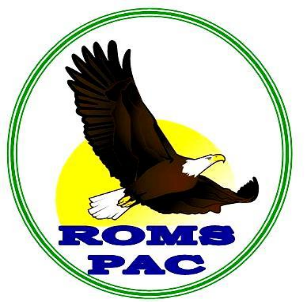 Royal Oak Middle SchoolPAC Meeting Minutes/SummaryAugust 28, 2017Present:PAC EXECUTIVE: Co-President: Stefania Hutchison, Josie Pucci-Cocco, Treasurer: Christine Dutchak, Secretary: Lynn Hood, COPACS Rep: Jamie Disbrows, Grade 8 Liasons: Christa Easton, Rosalina Munro, Members at Large: Graham Spencer, Christine Carrigan, Volunteer Coordinator:  Belinda WallerNot present: Michelle Higgins- Grant writerMeeting opened at 6:30pm at Josie Pucci-Cocco's housePresident's Welcome and Introductions.- Stefania HutchisonNew BusinessHalloween-Stef goes through the ‘Year at a Glance’ calender 2017-2018. The administration does not want to rent out the gym. The Halloween event has to be a PAC run event, not a parent run event. The money has to go through the PAC for events, therefore it was decided that there would be no Halloween event this year. PAC was willing to put on the event and offered to pay Mike Brooks to put it on but he didn’t want to do it.The playground is all up in the air and it is not a PAC funded initiative. If anyone asks all questions should be directed Ken Bergeron Vice Principal. $17,000 was made from the Halloween event last year of which $13,000 was put toward the playground fund the rest paid for expenses.We could sell Candy bags and cupcakes at lunch for Halloween.Expected revenue-Here is what is expected to be made through the main events that PAC will put on this year: $1200 from School Supplies. $2,000 ish from the coupon books.$3,000 from PAC donationsNo SPC cards this year.Will do the Thrifty Smile Cards again. It made $1800 last year. May do Country Grocer cards again. We collect the receipts. We get gift cards in exchange for the receipts. We could get a tent from Thriftys at the open house to explain how Smile Cards work. Open House/Welcome Back BBQ- Sept. 27 discussion Rosalina and Josie will organize the tickets at the open house. The students fundraising for the France trip will handle the beverages. There was discussion over how to handle the ticket sales. Colour coded tickets were not easy last year. They could make hamburgers and hotdogs sales different colours, or you could do a card that you check off if you want a hotdog or hamburger. Graham could bbq. Christine Carrigan could do the smile cards and the country grocer cards. Belinda could help. Burgers, cheese burgers, veggie burgers were suggested for food items. Stef says just do hotdogs and veggie burgers and chips. Jen Smith could bring her hot dog roller. Or we could do hotdogs in a crockpot and then put them on the grill. Grade 8s could sell cookies. Last year we charged $5.00 for burger and chips. $3.00 for hotdog and chips. $1.00 for just chips. Maybe we could charge extra for cheese and onions would be free. Sell $1.00 a ticket. Burgers $4.00, Cheeseburgers $5.00. Hotdogs $3.00. It was no problem getting volunteers last year. Have 4 people to sell tickets instead of 2 from last year. Christine to find out the price of burgers from M&M. We should not cut up so many tomatoes this year as there was a lot left over last year. We also need to buy mustard, relish, and mayo. Hot dog paper sleeves need to be bought. Buns should be from 6 mile bakery. It is cheaper and they deliver. We need to buy about 400 burgers. Onions should be bought from Costco.  200 cookies were $68 at Country Grocer for Grad 8s, Stef will ask to see if we can get the same price this year. Try and get pre-cooked burgers as the burgers cook faster.Stef says we should wear buttons that say we are PAC members. Josie offered that we could alternatively wear a certain colour shirt. Grade 8 Farewell-Year end farewell notifications should go out in Oct. not Sept otherwise it gets lost in all the other handouts. Administration wants the numbers of grade 8s so they can get all the kids to sign the Hoodies which will be sold to the grade 8s for whoever wants to buy them.Winter Holiday Band Concert-Dec. 7-Food and Silent Auction was proposed for Dec. 7-will Grade 8’s or PAC run it?Spring Fair May 25th –students can rent a table to sell stuff. Games to you will you be hired for this event. The owner is a parent of ROMS. Also food will be sold there.Lunch program-Christine is taking over the lunch program and if everyone could take a turn baking it would be appreciated.Guest Speakers-This year the PAC wants to be more focused on being a resource to parents and students and have less emphasize on fundraising. With this in mind, they want to have guest speakers throughout the year. Some ideas for guest speakers were a Google docs talk with Mr. Goy. This was done last year. Also the new superintendent could be invited to come and speak. Perhaps a talk on mental health issues.PAC could show the movie Screenagers which is about kids addicted to phones and gaming. It costs $650 to show it and then you could charge people to come to it but we need a venue for it. October would be a good month to show it.  Christa to talk to Peter Westhaver (principle of Claremont) to discuss what the best time is for Claremont to show the movie.Is this something for the Grade 8s could take on and it would help fundraise for the farewell?Next meeting is Sept. 14, 2017Budget meeting could be the same night as the PAC meeting Oct. 19th but before it starts like 5:30pm for example.Meeting was adjourned at 8:47 pm.